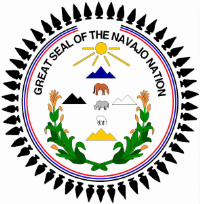 August 19, 2018MINUTESMeeting called to order by 1:25 PMInvocation given by Honorable Steven BegayRoll Call:Introduction(s) Presentation: Pernell Halona, Council Delegate Candidate – not in attendance.Comments: President welcome the attendees and recognized the guest. Remind the procedures that a motion is made before discussion, only the registered voters can vote, stay on the subject and the meeting is being recorded. The transfers listed were not discussed with the president and the vice-president and are not aware of the transfers, they do not know how the agenda is processed.       Announcement(s):August 28, 2018 – NN Primary ElectionsHousing Assistance Application – April 2019 to August 2019Septic Repair/Replacement Application(s) due August 31, 2018 (Gray Application Only)September 3, 2018 LABOR DAY (Chapter Closed)September 10, 2018 Voter’s Registration OPENS…REGISTER TO VOTE HERE!Review and Approval of the Agenda Vanessa Waddoups request if she would be added to the agenda for scholarship assistance, she did not attend the planning meeting.Lillie Begay is complaining about the mishap that occurred with her housing assistance and the labors taking her materials back The President assured her they will discussed with the chapter administration on Monday, August 20, 2018 in the morning. Victoria Kenneth and Verla Kenneth requested septic cleaning and not replacement.Nathaniel Tsosie asked about the budget transfer for sewage, the response is the funds will pay for services already rendered.Tom Begay has concerns about the budget transfers taking monies from the culvert account as there is a need for culvert replacement. The funds to purchase hay and grain should be from the emergency fund account. Louise Gleason clarified the 23, 17 and 27 accounts and the monies are identified for culvert, however there are no definite plans for culverts in place to hold the funds. The road west of the chapter house-Tsiis ii’ahi road is awaiting EPA approval, we cannot just go and start digging to install a culvert.Larry Tsosie is confused funding the hay and grain purchase.6). Review and Approve last meeting Minutes on July 19, 2018: Secretary/Treasurer provided copies of the minutes and presented the minutes. A motion was made to approve as presented.7). Old Business BAH-18-08-19-157	Resolution approving the CLUPC’s Strategic 10-year PlanMable Henderson-Desiderio presented the 10-year plan. A strategic chart has been created with measurable time frame based on the community’s needs. The listed includes timeframe, community cemetery and rural addressing. The committee meets regularly and entice the community to come and participate. A motion made to approve as presented. 8). New BusinessState of Revenue and Chapter Balance Sheet for July 2018 Financial ReportThe secretary and treasurer presented the budget report, provided copies for the community. Lillie Begay posed a question on theft funds account. Kenneth Yazzie asked why the administration and chapter officials take money belonging to the community members are not prosecuted. The honorable council delegate explained the Title 26 policy and procedures, the law that is in place we all must abide by. The Division of Community Development has the supervisory authority over the chapter administration, the chapter officials officiate the chapter meetings twice a month. Further discuss the chapter going Local Governance Act, only then would the chapter official have supervisory authority over the chapter administration, the five management that covers the Procurement, Personnel, Fiscal, Property and Records. Tom Begay is leery about getting the chapter certified, the funding is the issue, the best is to change portions of Title 26 to best fit the needs of the chapter. 		BAH-18-08-19-149	Resolution Adopting the FY 2020-2024 Infrastructure Capital Improvement 			Plan (ICIP)President Elouise Johnson provided the list and reviewed the top five: barn, renovate the old chapter house, Johnson Road, scattered waterline project, and bathroom renovation. The honorable Council Delegate Steven Begay provided an update on Johnson Road project, the funds are secured, reimbursement requests, the State of New Mexico funding. The approval of this resolution plays a vital role requesting for funds during the legislation session.	A motion was made to approve as presented.BAH-18-08-19-150	Resolution Accepting $3,687.00 from the Undesignated, Unreserved Funds for Chapter Official Stipend to conduct Chapter Planning & Regular Meeting. A motion made to approve as presented.BAH-18-08-19-151	Resolution to approve Budget Transfers as follows: 01-1001(General Funds) in the amount of $1,671.00 to be transferred into Stipend 12-6605 in the amount of $1,671.0001-1001 (General Funds) in the amount of $2,000.00 to be transferred into Scholarship 01-6721 in the amount of $2,000.0001-1001 (General Fund) in the amount of $267.49 to be transferred into Community 01-6720 in the amount of $267.4901-1001 (General Fund) in the amount of $200.00 to be transferred into Funeral 01-6722 in the amount of $200.0003-6721 (Gas/Vehicle) in the amount of $350.00 to be transferred into Telephone 03-6410 in the amount of $350.0003-6721 (Office Supplies) in the amount of $491.00 to be transferred into Operating Supplies 03-6303 in the amount of $491.0017-6357 (Emergency) Culvert Budget Line Item in the amount of $5,500.00 to be transferred into Repair/Maintenance (Chapter 1-ton Truck) in the amount of $5,500.0017-6357 (Emergency) Culvert Budget Line Item in the amount of $4,500.00 to be transferred into Hay Purchase 17-6350 in the amount of $4,500.0017-6357 (Emergency) Culvert Budget Line Item in the amount of $1,000.00 to be transferred into Grain Purchase 17-6351 in the amount of $1,000.0023-6357 (Culverts) in the amount of $3,675.00 to be transferred into Sewage 23-6416 in the amount of $3,675.0023-6357 (Culverts) in the amount of $3,000.00 to be transferred into Waste Disposal Collection 23-6414 in the amount of $3,000.00		Motion made to approve as presented.	BAH-18-08-19-152	Resolution to hire four (4) College Workers under Public Employment 				Program specifically for septic data collection.            A motion made to approve as presented.Assistance:Scholarship AssistanceLatonya Tommy (Completed)Davina Dale (Incomplete)McArthur Jones (Incomplete)Colin Nelson (Incomplete)Rashawn White (Incomplete)Neshalyn Smith (Incomplete)Angel Whitecalf (Incomplete)Jorden Meese (Incomplete)Wynonna Long (Incomplete)A contentious discussion, the deadline announced is August 30, 2018, some students have incomplete applications, some students brought in their application during the chapter meeting, some students listed did not attend the planning meeting per policy, and some students are not in attendance at the meeting. Thompson Johnson made a motion, seconded by Louise Gleason to approve the five (5) students (Latonya Tommy, Davina Dale, McArthur Jones, Wynonna Long, Angel Whitecalf) who will have complete applications, but he withdrew his motion, therefore Nathaniel Tsosie made the motion seconded by Louise Gleason to approve the three (3) students (Latonya Tommy, Davina Dale, McArthur Jones) with near complete applications only. Verla Kenneth made a substitute motion seconded by Barbara Toledo to approve all students listed on the agenda as she stressed approving the three/five is not fair, many of the students are back in school and the financial assistance given through the chapter is a dire need. Louise Gleason announce the funds will cover five (5) students only, the next funding will come after the next fiscal year.The motion failed, there will not be any scholarship assistance this month, the community’s action is final. Although Nathaniel Tsosie and Thompson Johnson the main motion still needs to be acted on, the honorable council delegate Steven Begay advise the motion and topic has failed.Septic Services (Not SEPTIC CLEANING)  NO ACTION NEEDEDFaye Susie Lorraine Pablo (No Application)Evelyn Livingston (No Application)Kenneth Yazzie (No Application) Withdrew his name	Leo Yazzie (No Application)Verla Kenneth (No Application) Septic CleanVictoria Kenneth (No Application) Septic CleanPowerline ExtensionRoberta Hale CharleyA motion made to approve as presented. She will work with the chapter administration.	President Elouise Johnson thanked the Council Delegate Steven Begay for attending the chapter meeting and his advisement on issues before the community. She also thanked Cornell Halona for his attendance of some of our planning and chapter meetings.  Larry Tsosie stressed the roadside sellers are removed from selling in front of Tohlakai gas station by the State Department as it is unsafe. Frank McCray advise him to announce that at the events held in the area as BINGO’s/Cake Walks.Next Meeting Date: Planning Meeting, September 9, 2018 at 12 PMAdjournment @   4:28   P.M.Submitted by Joan Nez.Secretary/TreasurerAugust 19, 2018Chapter OfficialsChapter AdministrationElouise Johnson, PresidentPVera Morgan, CSCATom Begay, Vice-PresidentPLouise Gleason, AMSPJoan Nez, Sec./Treas.PSteven Begay/Olin KieyoomiaACordell Smith, OAPLarry Tsosie, Land BoardPMotion: Thompson JohnsonSecond: Nathaniel TsosieVote: 28/00/04Motion: Thompson JohnsonSecond:  Roy YazzieVote: 24/01/06Motion: Nathaniel TsosieSecond: Roy YazzieVote: 26/01/05Motion: Roy YazzieSecond: Verla Kenneth Vote: 24/02/04Motion: Roy YazzieSecond: Nathaniel TsosieVote: 27/00/05Motion: Nathaniel TsosieSecond: Verla Kenneth Vote: 25/00/03Motion: Thompson Johnson Second: Roy YazzieVote: 27/00/04Motion: Thompson Johnson Second: Roy YazzieVote: 20/00/09Sub-Motion: Verla Kenneth  Second: Barbara ToledoVote: 9/10/11Motion: Kenneth YazzieSecond: Roy YazzieVote: 18/00/03Motion: Roy YazzieSecond: Kenneth YazzieVote: Majority